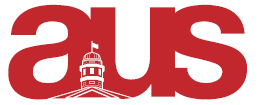 Report of the VP External to AUS Council 10/17/2016Hope everyone had a fantastic Halloween!Committees UpdateACE – Arts Community EngagementACE had our first Open Mic Night of the year Tuesday of last week, and it was a total hit! We had pretty good attendance, and some wonderful acts. I definitely hope to be doing more than one next semester. Currently we’re planning on a De-stress event during exams, tentatively the 5th, 6th, and 7th of December. We’re also thinking of pursuing a “Grateful Garment” project, which seeks to provide survivors of sexual assault with clothes/items in hospitals and crisis centers. Other plans: something for Breast Cancer awareness this semester. International Student Affairs Commission 	ISAC is planning a wine and cheese for info/promo. They also plan on putting a FB page up as soon as we have a logo. Mental Health Commission	MHAUS is looking for individuals to participate in a video series we plan on filming who have had past experiences with regards to Mental Health. If any of you are interested, please send an email to either myself or the president. Sponsorship Committee	Hiring for the committee has finished, and we’ll have our first meeting this week.Career Coordinator 	Grad Fair is this Tuesday, and we’re hoping it goes well!Respectfully Submitted,Kia Kouyoumjian VP External 